Традиционным для первоклассников является праздник «Прощание с Азбукой». Вот и ученики 1 А класса в первые дни весны подготовили проект «Живая азбука» и попрощались со своим первым учебником. Каждый первоклассник изготовил букву алфавита, выучил стихи об этой букве и выступил перед классом с защитой проекта. Кроме того, ребята продемонстрировали своё умение читать, отгадывать загадки и исправлять ошибки, которые допустили персонажи утренника: Старуха Шапокляк и группа озорников с вредными советами. В инсценировке участвовали ученики 5 «А» класса Шикинова Кристина, Киселёва София, Чернышов Илья, Подорожный Матвей и Скворцов Василий. Праздник удался! Первоклассники получили на память дипломы об окончании букварного периода. Теперь у нас впереди знакомство с новыми авторами, интересными произведениями и новыми учебниками. 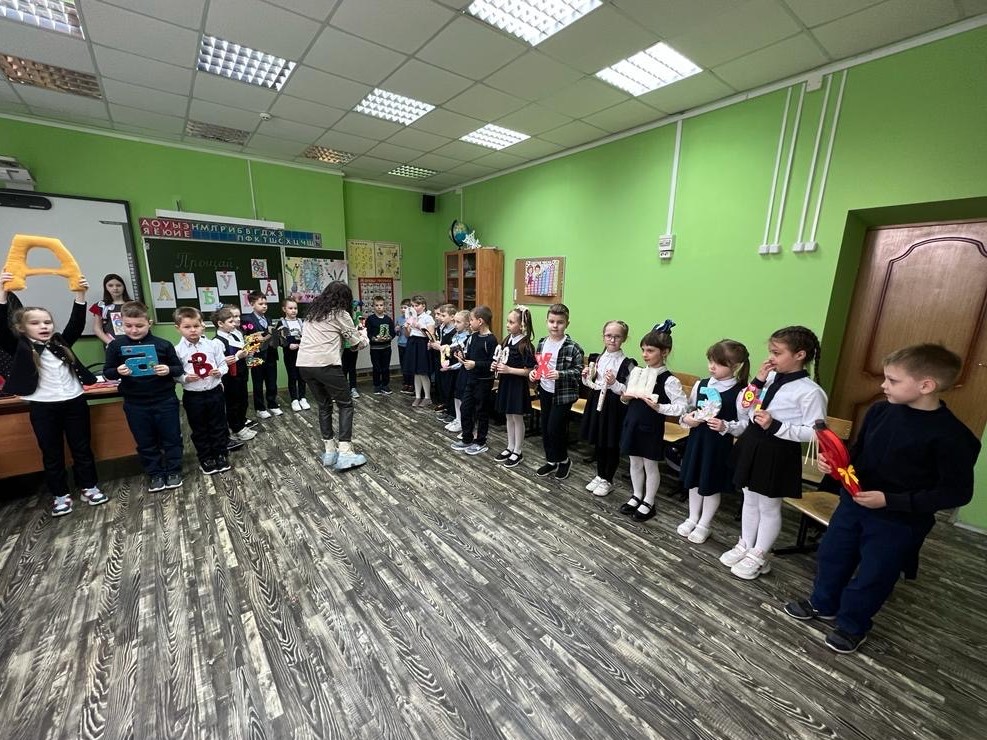 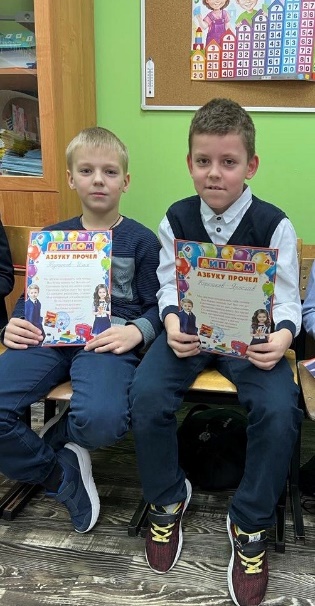 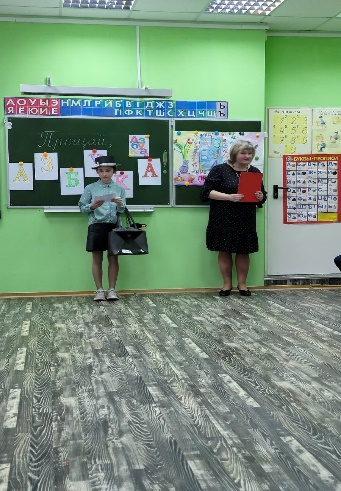 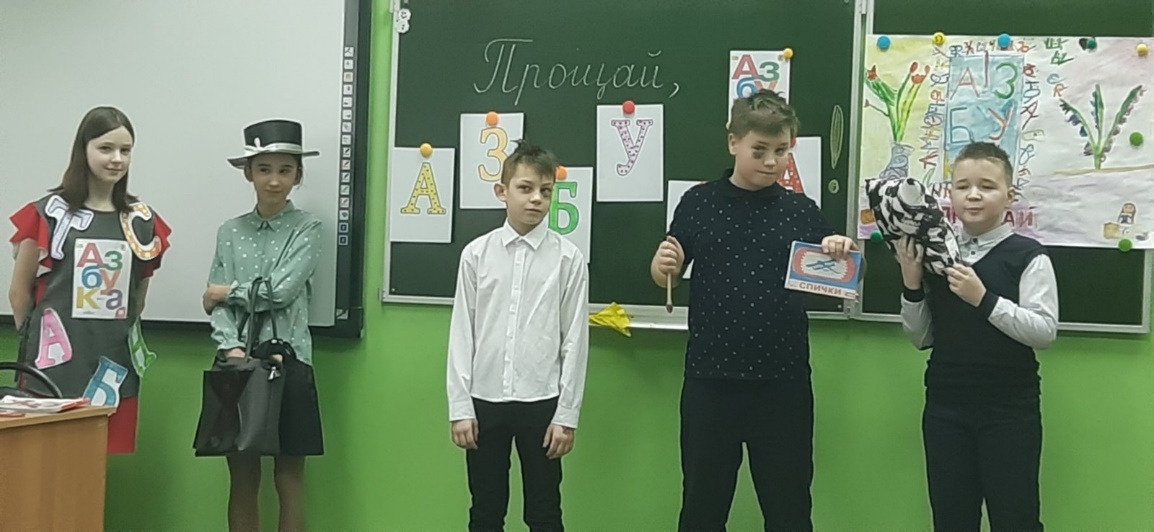 